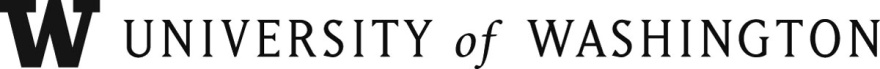 J-1 Visa Intake FormPART I:  To be completed by the international scholar being invited to the UW.Biographical information about you (enter names as they appear on the passport):Family name/surname: 	Type your family name hereFirst name/given name:	Type your first name hereMiddle name (if any):	Type your middle name here (if any)Date of birth (MM/DD/YYYY):		     			Sex:  				Male 	Female City of birth:			City of birthCountry of birth:		Country of birthCountry of citizenship:	Country of citizenshipCountry of legal permanent residence if different than country of citizenship:				Country of permanent residenceAre you currently in the United States?	YES 	NO 	If YES, list U.S. address:	U.S. address	If YES, list current non-immigrant status:	Non-immigrant statusCheck one of the following if you have made any prior visits to the U.S. : I have never been to the U.S. I have traveled to the U.S. only as a “visitor for business” or “tourist” on a B-1 or B-2 visa or under the visa waiver program. I have resided in the U.S. in a non-immigrant status other than B-1, B-2 or visa waiver (e.g., J-1, J-2, H-1B, H-4, F-1, F-2).For each prior visit to the U.S. (except as a B-1 or B-2 or visa waiver), list your non-immigrant status and dates of stay (mm/dd/yy – mm/dd/yy):List prior visit details hereHome country position:	Select one position from the Home Country Position Description for International Scholars list that follows the end of Part I. Type that position into the box below.  The typed entry MUST be a position description from the list: Type home country position hereHome country job title:	Home country job titleHome country employer:	Home country employerAre you a Medical Doctor?	YES 	NO Highest degree earned:	Highest degree	Field of study of highest degree earned:	Field of degree	Name of institution that granted highest degree earned:	Institution	Date highest degree received:	Month/yearAre you enrolled or pursuing a degree at an academic institution outside of the U.S.?		YES 	NO 	If YES:Name of institution where you are enrolled or pursuing a degree:		Current institutionWhat is your current degree level (bachelors, masters, PhD, MD, etc.)?Degree levelAnticipated degree completion date:  Month/yearInformation about your dependents:Dependents include the spouse and children under age 21List only if coming to or currently in the U.S. in J-2 status Do not list dependents who hold U.S. passports or who were born in the U.S.  Enter names and dates exactly as they appear in passportsIf more than three dependents, list on a separate pageDependent One:Family name/surname:	Dependent's family nameFirst name/given name:	Dependent's first nameMiddle name (if any):		Dependent's middle nameDate of birth (MM/DD/YYYY):	     		Sex: 				Male 	Female Relationship:			Spouse 		Child City of birth:			Dependent's birth cityCountry of citizenship (list all if more than one): Country of citizenshipCountry of legal permanent residence (if different that country of citizenship): 						Permanent residenceDependent Two:Family name/surname:	Dependent's family nameFirst name/given name:	Dependent's first nameMiddle name (if any):		Dependent's middle nameDate of birth (MM/DD/YYYY):	     		Sex: 				Male 	Female Relationship:			Spouse 		Child City of birth:			Dependent's birth cityCountry of citizenship (list all if more than one): Country of citizenshipCountry of legal permanent residence (if different that country of citizenship): 						Permanent residenceDependent Three:Family name/surname:	Dependent's family nameFirst name/given name:	Dependent's first nameMiddle name (if any):		Dependent's middle nameDate of birth (MM/DD/YYYY):	     		Sex: 				Male 	Female Relationship:			Spouse 		Child City of birth:			Dependent's birth cityCountry of citizenship (list all if more than one): Country of citizenshipCountry of legal permanent residence (if different that country of citizenship): 						Permanent residenceFunding information:Calculate total per month expenses for yourself and accompanying dependents:J-1	$1,800 J-2 Spouse = $1,200	$    0J-2 Child: $600  X Number of children =	$    0TOTAL per month expenses:	     Multiply total per month expenses (above) by the number of months you and your dependents will be at the University of Washington:	Total per month expenses X Number of months = $     Calculate total per month funding (financial support) from all sources:Employer or organization funding (if any):		$     UW monthly salary (if any):		$     Other UW compensation (if any):		$     Personal funds:		$     TOTAL per month funding:		$     Multiply per month funding by the number of months you will be at the University of Washington:Total per month funding X Number of months = $     Is your total funding support equal to or more than your total expenses?YES 	NO Use this space to enter additional information if necessary:Type additional info hereACADEMIC COMMUNITYUniversity level positions:University president or rectorUniversity administrative staffUniversity teaching staff including researchersUniversity graduate studentsUniversity undergraduate studentsUniversity medical studentsUniversity students in other professionsUniversity post grad medical traineeUniversity, other positionsSecondary School positions:Secondary school principalSecondary school teacher or staffSecondary school studentSecondary school, other positionsElementary school positions:Elementary principal, teacher or staffElementary school, other positionsSpecial schools, institutes or vocational school positions:Special school, institute or vocational headSpecial school, institute or vocational teacher or staffSpecial school, institute or vocational, other positionsAGRICULTURE (including forestry and fisheries):Agricultural entrepreneurExecutive of agriculture businessAgricultural managerEmployee of agricultural enterpriseProfessionals or scientists in agricultureAgriculture, other positionsARTSArtist (graphic arts)Author (playwright, poet)Stage or film actorFilm or stage producerComposer or musicianArts, other positionsCOMMUNICATIONSElectronic media positions:Head of TV or radio stationRadio or TV journalistElectronic media technicianElectronic media, other positionsPrinted media positions:Editor and/or publisherJournalistTechnical official in printed media fieldPrinted media, other positionsFilm as news media positions:Film makerFilm as news media, other positionsGOVERNMENTCentral government positions:Head of governmentMinisterial level officialExecutive level officialCivil service employee in central governmentProfessionals and scientists in central governmentLegislator in central governmentJudges in central governmentManager of state enterpriseCentral government, other positionsState, regional or provincial government positions:Governor or other chief of regional unitSenior head of regional departmentExecutive level regional officialsCivil service employee in regional/state governmentProfessionals and scientists in regional governmentLegislator in regional or state governmentJudges in regional or state governmentManager of regional enterpriseRegional government, other positionsCity or town government positions:Mayor or city managerHead of city departmentExecutive level city or town officialCivil service employee in city or town governmentProfessionals and scientists in city or town governmentLegislator in city or town governmentJudges in city or town governmentManager of city enterpriseCity or town government, other positionsIMPORTANT POLITICAL FIGURES NOT CLASSIFIED ELSEWHEREOpposition leader (not in government)Opposition leader, legislatureFormer influential political officialImportant political figureINTERNATIONAL ORGANIZATIONHead of international organizationSenior official of international organizationEmployee of international organizationLABORLabor union positions:Labor union headLabor union officialLabor union other positionsLabor union ministry positions:Labor ministerSenior ministerial officialMinistry of labor, other positionsLabor experts in academia positions:Labor experts in academia positionsLabor organization and other labor positions:Head of labor organizationEmployee of labor organizationMILITARYMilitary positionsPRIVATE SECTORPrivate business positions:Private business entrepreneurCorporate executiveManager employed by private businessEmployee of private businessProfessional or scientist in private businessPrivate business, other positionsSelf-employed professionals positions:Legal fieldMedical fieldTechnical fieldSelf-employed, other positionsIndependent, non-profit, hospitals or other organization positions:Director of institute/corporation or hospitalManager/executive employed by institute/corporationEmployee of independent institute or corporationInstitute/corporation professional na./scien (?)Independent, non-profit, hospitals or similar organization, other positionsRELIGIONMinister of religionReligious order/congregation memberTheologianSPORTSAthleteCoachSports, other positionsPART II:  To be completed by the UW department that is inviting the international scholar.Appointment information.UW appointment title:	Proposed dates of J-1 sponsorship. DS-2019 forms are normally issued for up to one year.  Extensions may be requested in increments up to one year.  The DS-2019 may be issued to cover up to five years if the sponsoring UW department commits to pay full-time salary to the international scholar for the entire duration of the stay.	Sponsorship start date (MM/DD/YYYY):		     			Sponsorship end date (MM/DD/YYYY):		     	International scholar’s UW activities; check as many as applicable.Research	Observation	Teaching	Consultation with colleagues	Demonstrating special skills	Student enrolled for creditClinical program of graduate medical education or training involving patient contact and care.Other.  If “Other”, please specify:      List all activity locations.  Include UW campus building name and room numbers, and street addresses plus zip codes for off-campus activity locations. If more than four locations, include a separate attachment.Activity addressActivity addressActivity addressActivity addressField of specialization at the UW:	     International scholar’s UW faculty supervisor:	     Title of faculty supervisor (select one from list):  Will international scholar’s program at the UW be full-time? UW provides J-1 sponsorship only for international scholars who engage in a full-time program of research, observation, teaching, consultation, and /or demonstrating special skills.	YES 	NO Sponsoring department/program information.UW academic home department/program:		     UW department contact details:				Contact’s email:			     Campus box #:			     Campus phone number:		     UW department budget details:	Budget name for $160 fee processing:	     	Budget number:					     	Budget option/project/task:			     	Budget contact name:				     	Budget contact’s email:				     Department chair/program director name:		     Dean’s/Chancellor’s name:				     Dean’s/Chancellor’s office contact’s name:		     Dean’s /Chancellor’s office contact’s email:		     Additional Information.  Use this space to add comments or information:Additional info